COLEMAN VILLAGE BOARD MEETINGMonday, January 6, 2020 at 6:00 p.m.202 E. Main Street – Coleman, WI  54112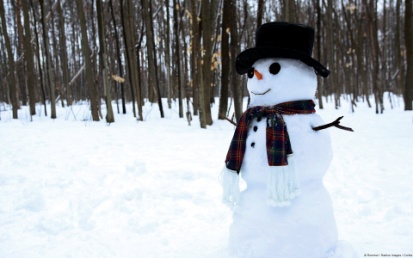 AGENDAApproving/Correcting the Minutes of the Last Preceding Meeting(s)Approval of 2020 Agreement with Cedar Corp.Approval of Rescue Squad Agreement Receipt & Review of CorrespondenceCitizen Comments/ConcernsCommittee ReportsTreasurer’s ReportApproval of VouchersBuilding PermitsThis building is accessible to people in wheelchairs.  Parking for people with disabilities is available at the north entrance.Any person with a disability who needs additional accommodations should contact our office with as much advance notice as possible.